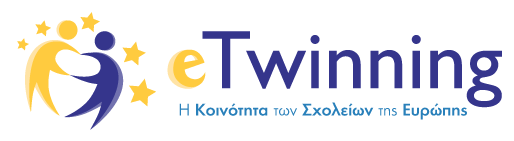 ΔΕΛΤΙΟ ΤΥΠΟΥγια τα δράση διαδικτυακών μαθημάτων που υλοποιεί 
το eTwinning κατά το σχολικό έτος 2017-2018Δράση Διαδικτυακών Μαθημάτων«Παιδαγωγική αξιοποίηση των ΤΠΕ και των εργαλείων Web 2.0 για την υλοποίηση συνεργατικών δραστηριοτήτων σε έργα eTwinning και η ενσωμάτωσή τους στη διδασκαλία μαθημάτων»Η Εθνική Υπηρεσία Υποστήριξης eTwinning στην Ελλάδα σε συνεργασία με τους φορείς:ΚΕ.ΠΛΗ.ΝΕ.Τ. ΚυκλάδωνΠανελλήνιο Σχολικό ΔίκτυοΠανεπιστήμιο ΑιγαίουΤΕΙ Δυτικής Ελλάδας Ελληνική Ένωση για την Αξιοποίηση των ΤΠΕ στην ΕκπαίδευσηΕργαστήριο Δια Βίου και Εξ Αποστάσεως Εκπαίδευσης Παιδαγωγικό Τμήμα Δ.Ε, ΕΔΙΒΕΑ, Πανεπιστήμιο ΚρήτηςΕργαστήριο προηγμένων εφαρμογών κινητών συσκευών και εκπαιδευτικών εφαρμογών, ΑΕΤΜΑ, ΤΕΙ Ανατολικής Μακεδονίας και Θράκης στο πλαίσιο της επαγγελματικής βελτίωσης των εκπαιδευτικών, υλοποιούν κατά το σχολικό έτος 2017-2018 τα παρακάτω διαδικτυακά μαθήματα (online lessons):Πλατφόρμες ηλεκτρονικής μάθησης - Εργαλεία παραγωγής εκπαιδευτικού υλικού - Εργαλεία επικοινωνίαςΕργαλεία επεξεργασίας πολυμέσων - Εργαλεία παραγωγής εκπαιδευτικού υλικούΕργαλεία δημιουργίας ιστοτόπων - Συνεργατικά και υποστηρικτικά εργαλείαΔιαδικτυακές εκπαιδευτικές κοινότητες και αξιοποίηση μαθησιακών αντικειμένωνΔημιουργικό και ασφαλές διαδίκτυο - Αξιολόγηση και ανάπτυξη κριτικής σκέψης για το ψηφιακό περιεχόμενοΟργάνωσηΤα διαδικτυακά μαθήματα έχουν ως αντικείμενο την παιδαγωγική αξιοποίηση των ΤΠΕ και των εργαλείων Web 2.0 για την υλοποίηση συνεργατικών δραστηριοτήτων σε έργα eTwinning και την ενσωμάτωσή τους στη διδασκαλία μαθημάτων και οργανώνονται σε 5 κύκλους για τους καθηγητές όλων των άλλων ειδικοτήτων. Τα εργαλεία και οι υπηρεσίες που παρουσιάζονται στα σεμινάρια είναι είτε ελεύθερο λογισμικό είτε διατίθενται δωρεάν.Κάθε εκπαιδευτικός κύκλος έχει διάρκεια 120 ωρών (6 μήνες), ξεκίνησε τον Οκτώβριο 2017 και θα διαρκέσει μέχρι τον Μάιο 2018. Στα παραπάνω σεμινάρια συμμετέχουν 4.000 εκπαιδευτικοί και λειτουργούν συνολικά 200 e–τάξεις με αντίστοιχα 200 επιμορφωτές.Οι εκπαιδευόμενοι έχουν πρόσβαση στο υλικό των σεμιναρίων μέσω της πλατφόρμας ηλεκτρονικής μάθησης του Moodle, ενώ υπάρχει υποστήριξη των συμμετεχόντων μέσω της Κοινότητας της Πρακτικής των εκπαιδευτικών του eTwinning, που έχει δημιουργηθεί, με τη χρήση εργαλείων όπως forum, chat, email, τηλεδιάσκεψη. Όλοι οι εμπλεκόμενοι συμμετέχουν εθελοντικά. Η ομάδα υποστήριξης του σεμιναρίου συγγράφει, αναρτεί, διορθώνει και επικαιροποιεί το υλικό. Επίσης δημιουργεί και συντονίζει τις e–τάξεις και επιλύει προβλήματα των καταρτιζόμενων. Παράλληλα, η ομάδα εκπαιδευτών  - βαθμολογητών, αποτελείται από 200 άτομα, εμψυχώνοντας ταυτόχρονα τους συναδέλφους τους.Κάθε εβδομάδα αναρτάται το υλικό μιας καινούργιας διδακτικής ενότητας και απαιτείται από τους συμμετέχοντες η υποβολή εργασιών σχετικών με την αντίστοιχη ενότητα. Η ύλη των διαδικτυακών μαθημάτων συνδιαμορφώνεται από όλη την κοινότητα μέσα από τη συμπλήρωση ερωτηματολογίων. Ως εκπαιδευτές συμμετέχουν και κάποιοι από τους παλαιότερους εκπαιδευόμενους.Με την επιτυχή ολοκλήρωση κάθε διαδικτυακού μαθήματος, η οποία συνίσταται στην επιτυχή υποβολή του 70% των εργασιών, ο κάθε εκπαιδευόμενος μπορεί να κατεβάσει και να εκτυπώσει τη βεβαίωση παρακολούθησής του από την πλατφόρμα τηλεεκπαίδευσης.Το εκπαιδευτικό υλικό παραμένει μόνιμα διαθέσιμο για όλους τους εκπαιδευόμενους.Μοντέλο ΕκπαίδευσηςΤα διαδικτυακά μαθήματα πραγματοποιούνται αποκλειστικά με τη χρήση τεχνικών και μεθόδων εξ αποστάσεως εκπαίδευσης και τα παρακολουθούν 4.000 εκπαιδευτικοί eTwinners από όλη την Ελλάδα. Για την υλοποίηση τους χρησιμοποιούνται:Για την ασύγχρονη επικοινωνία η ηλεκτρονική πλατφόρμα Moodle, ένα ελεύθερο λογισμικό διαχείρισης εκπαιδευτικού περιεχομένου (Course Management System) που  χρησιμοποιείται για την παραγωγή διαδικτυακών μαθημάτων. Η πλατφόρμα χρησιμοποιεί δικτυακές υποδομές του Πανελληνίου Σχολικού Δικτύου.Για την σύγχρονη επικοινωνία η open-source πλατφόρμα τηλεδιάσκεψης BigBlueButton, η οποία υποστηρίζει πολλαπλούς χρήστες με χρήση εικόνας και ήχου.Επιμορφωτικά ΑντικείμεναΤα επιμορφωτικά αντικείμενα των σεμιναρίων είναι: Τεχνική υποστήριξηΓια την υποστήριξη όλων των σεμιναρίων χρησιμοποιούνται οι υποδομές του Πανελλήνιου Σχολικού Δικτύου με virtual servers για την πλατφόρμα τηλεκπαίδευσης Moodle και την πλατφόρμα τηλεδιάσκεψης BigBluebutton. Η εγκατάσταση, συντήρηση και λειτουργία όλων των servers υποστηρίζεται από το ΠΣΔ και την ομάδα του ΚΕ.ΠΛΗ.ΝΕ.Τ. Κυκλάδων.Σχετικά με τη δράση: http://www.etwinning.gr/news/moodle/762-online-e-web-2-0-etwinning	Ο Υπεύθυνος των σεμιναρίων	Νίκος ΤζιμόπουλοςI. Πλατφόρμες ηλεκτρονικής μάθησης - Εργαλεία επικοινωνίαςII. Εργαλεία επεξεργασίας πολυμέσων - Εργαλεία παραγωγής εκπαιδευτικού υλικούIII. Εργαλεία δημιουργίας ιστοτόπων - Συνεργατικά και υποστηρικτικά εργαλείαIV. Διαδικτυακές εκπαιδευτικές κοινότητες και αξιοποίηση μαθησιακών αντικειμένωνV. Δημιουργικό και ασφαλές διαδίκτυο - Αξιολόγηση και ανάπτυξη κριτικής σκέψης για το ψηφιακό περιεχόμενοη-Τάξη από το ΠΣΔ (Μέρος Α)Επεξεργασία εικόνας  - Pixlr (Μέρος Α)WordPress (Μέρος Α)Φωτοδεντρο -  εθνικός συσσωρευτής εκπαιδευτικού περιεχομένουΑξιολόγηση Ιστότοπωνη-Τάξη από το ΠΣΔ (Μέρος Β)Επεξεργασία εικόνας  - Pixlr (Μέρος Β)WordPress (Μέρος Β)Διαδραστικά Σχολικά ΒιβλίαΗλεκτρονικό εμπόριο - Cookies - eMarketingEdmodo (Μέρος Α)Επεξεργασία εικόνας  - Pixlr (Μέρος Γ)WordPress (Μέρος Γ)Ψηφιακά Διδακτικά Σενάρια | Πλατφόρμα «Αίσωπος»Πειρατεία λογισμικού - Hacking - Ιοί Edmodo (Μέρος Β)Διαχείριση video - YouTube (Μέρος Α)WordPress (Μέρος Δ)Βιβλία στο διαδίκτυοSpam - FishingTES Teach with Blendspace - Δημιουργία μαθήματος για onlineΔιαχείριση video - YouTube (Μέρος Β)Weebly - Μέρος ΑMOOCs - Διαδικτυακά μαθήματαΑνεπιθύμητο, Παραπλανητικό και Ψευδές ΠεριεχόμενοΠλατφόρμα τηλεκπαίδευσης Moodle (Μέρος I)Λήψη Πολυμέσων από το ΔιαδίκτυοWeebly - Μέρος ΒΕξ' αποστάσεως εκπαίδευση - Εικονικές κοινότητεςΚακόβουλοι - υποκινούμενοι Χρήστες (trolls)Πλατφόρμα Τηλεκπαίδευσης Moodle (Μέρος ΙΙ)Screencast-O-Matic– Καταγραφή οδηγιών σε βίντεοWeebly - Μέρος ΓeTwinningΚοινωνική δικτύωση - Εθισμός στο διαδίκτυοΠλατφόρμα τηλεκπαίδευσης Moodle (Μέρος III)Video Animation - MoovlyΚοινότητες & Ιστολόγια στο ΠΣΔ (Μέρος Α)Ηλεκτρονικές τάξεις (ΠΣΔ)Περιεχόμενο σε Κοινωνικά ΔίκτυαΠλατφόρμα τηλεκπαίδευσης Moodle (Μέρος IV)Σύννεφα κειμένου - TagulΚοινότητες & Ιστολόγια στο ΠΣΔ (Μέρος Β)WikipediaΑσφάλεια στα μέσα Κοινωνικής δικτύωσηςSocrative - Χρήση κινητών και tablets στην τάξηAudacityΚοινότητες & Ιστολόγια στο ΠΣΔ (Μέρος Γ)Google EarthCyberbullyingKahootAnimakerΔημιουργία Ηλεκτρονικού Περιοδικού - School PressGoogle Maps & Street ViewGrooming - Sexting - ΠαιδοφιλίαSkypeΕννοιολογικοί χάρτεςWikispacesΠρογραμματισμός για παιδιά ΔημοτικούΨηφιακό προφίλ - Παραβίαση ιδιωτικής ζωήςooVooPosterMyWall - Δημιουργία posterΠροσωπικά Περιβάλλοντα Μάθησης - SymbalooLegoBuilderΠνευματική ιδιοκτησίαΑppear.in - Πλατφόρμα τηλεδιάσκεψηςEasel.ly - Δημιουργία InfographicStormboard – Online καταιγισμός ιδεώνComputer Science UnpluggedΔιαφορετική Οπτική - Μεροληψίαmeeting (ΠΣΔ)PreziΙστοεξερευνήσειςOOo4Kids - Σουίτα Office για παιδιάΑσφάλεια κινητών τηλεφώνωνRemind - Επικοινωνήστε με τους μαθητές σαςCrosswordLabs - ΣταυρόλεξαPadletTux Paint - Ανοιχτού Κώδικα Λογισμικό Σχεδίασης για ΠαιδιάΠληροφορίες Υγείας και ΔιατροφήςEmail στο ΠΣΔ + thunderbirdVokiGoogle Έγγραφα (Μέρος Α)Made With CodeΨηφιακές ΕγκυκλοπαίδειεςDoodle – Προγραμματισμός εκδηλώσεωνQuizletGoogle Έγγραφα (Μέρος Β)Προγραμματισμός για παιδιά ΙΤελική αξιολόγηση του σεμιναρίου - 2η ΤηλεδιάσκεψηΑπομακρυσμένη πρόσβασηΔημιουργία Κόμικς με το PixtonMicrosoft Office OnlineΔΕΥΚΑΛΙΩΝΑναζήτηση πληροφοριώνMailinatorΙστοριογραμμήMέσα αποθήκευσης στο "σύννεφο" (Μέρος Α)Ελεύθερο Λογισμικό / Λογισμικό Ανοιχτού Κώδικα - OpensoftΤεχνικές Αναζήτησης στο GoogleΤελική αξιολόγηση του σεμιναρίουStorybirdMέσα αποθήκευσης στο "σύννεφο" (Μέρος B)Τελική αξιολόγηση του σεμιναρίουΑξιολόγηση Πληροφορίας (TODO)PowToonLiveBinders, IP address 